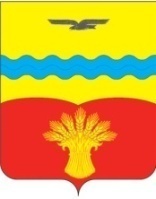 АДМИНИСТРАЦИЯ МУНИЦИПАЛЬНОГО ОБРАЗОВАНИЯПОДОЛЬСКИЙ СЕЛЬСОВЕТ КрасногвардейскОГО районА оренбургской ОБЛАСТИПОСТАНОВЛЕНИЕ17.03.2020                                                                                                                     № 33-пс. ПодольскО мерах по предупреждению завоза и распространения новой коронавирусной инфекции в муниципальном образовании Подольский сельсовет Красногвардейского района Оренбургской области 	В соответствии с Уставом муниципального образования Подольский сельсовет Красногвардейского района Оренбургской области, с целью предупреждения распространения заболеваемости новой коронавирусной инфекцией на территории муниципального образования Подольский сельсовет Красногвардейского  района  Оренбургской области:	1. Образовать штаб по предупреждению завоза и распространения новой коронавирусной  инфекции и утвердить его состав согласно приложению № 1.	2. Утвердить план организационных, санитарно-противоэпидемических (профилактических) мероприятий по предупреждению завоза и распространения новой коронавирусной инфекции на территории муниципального образования Подольский сельсовет Красногвардейского района  Оренбургской области,  согласно приложению № 2. 	3. Рекомендовать МБУКиД «Виктория» (Дунаенко А.Ю.), МБУ КиС «Вымпел» (Гончаров Ю.В.) воздержаться от проведения на территории Подольского сельсовета массовых культурно-досуговых и спортивных мероприятий, а также выезда за пределы  Подольского сельсовета организованных групп детей и взрослых на период до 30 апреля 2020 года.	4. Рекомендовать руководителям организаций, учреждений и предприятий всех форм собственности обеспечить отстранение сотрудников с повышенной температурой тела, симптомами острых респираторных инфекций от участия в рабочем процессе. 	5. Установить, что настоящее постановление вступает в силу со дня его подписания.	6. Контроль за исполнением настоящего постановления оставляю за собой. И.о. главы Подольского сельсовета                                                              Ю.Л. ГавриловРазослано: в дело, администрацию района, МБУКиД «Виктория», МБУКиС «Вымпел», членам штаба,  прокурору района.Приложение № 1								к постановлению администрации Подольского сельсовета 										от 17.03.2020 № 33-пСОСТАВ штаба по предупреждению завоза и распространения новой коронавирусной инфекцииПриложение № 2								к постановлению администрации Подольского сельсовета 										от 17.03.2020 № 33-пПЛАНорганизационных, санитарно-противоэпидемических (профилактических) мероприятий по предупреждению завоза и распространения новой коронавирусной инфекции на территории муниципального образования Подольский сельсовет Красногвардейского района Оренбургской области Гаврилов Юрий Львович-руководитель штаба, и.о. главы Подольского сельсовета;Дунаенко Андрей Юрьевич- заместитель руководителя штаба, директор МБУКиД «Виктория» (по согласованию);Гордеева Ирина Николаевна-заместитель руководителя штаба, заведующая Подольским ФАП (по согласованию);Шумкина Анна Валерьевна-секретарь штаба, ведущий специалист (юрист) администрации Подольского сельсовета.Члены штаба: Гончаров Юрий Владимирович-директор МБУ КиС «Вымпел»(по согласованию);Даштамиров Магар Ильяз оглы-староста с. Ивановка (по согласованию);Ильясова Альфия Галимовна-заведующая МБДОУ «Подольский детский сад» (по согласованию);Кузнецов Дмитрий Анатольевич-директор МБОУ «Подольская СОШ» (по согласованию);Райманов Юрий Миршитович-староста с. Красиково (по согласованию);Руцкая Татьяна Семеновна-ведущий специалист администрации Подольского сельсовета;Салдеева Максуда Рашидовна-заведующая Староюлдашевским ФАП (по согласованию).№п/пНаименование мероприятийСрок исполненияИсполнители1.Разработка планов организационных, санитарно-противоэпидемических мероприятий по предупреждению завоза и распространения новой коронавирусной инфекцииДо 18.03.2020Глава сельсовета 2.Введение в действие оперативного плана первичных санитарно-противоэпидемических мероприятий (при необходимости). В течение 6-ти часов после получения информации о выявлении больногоГлава сельсовета